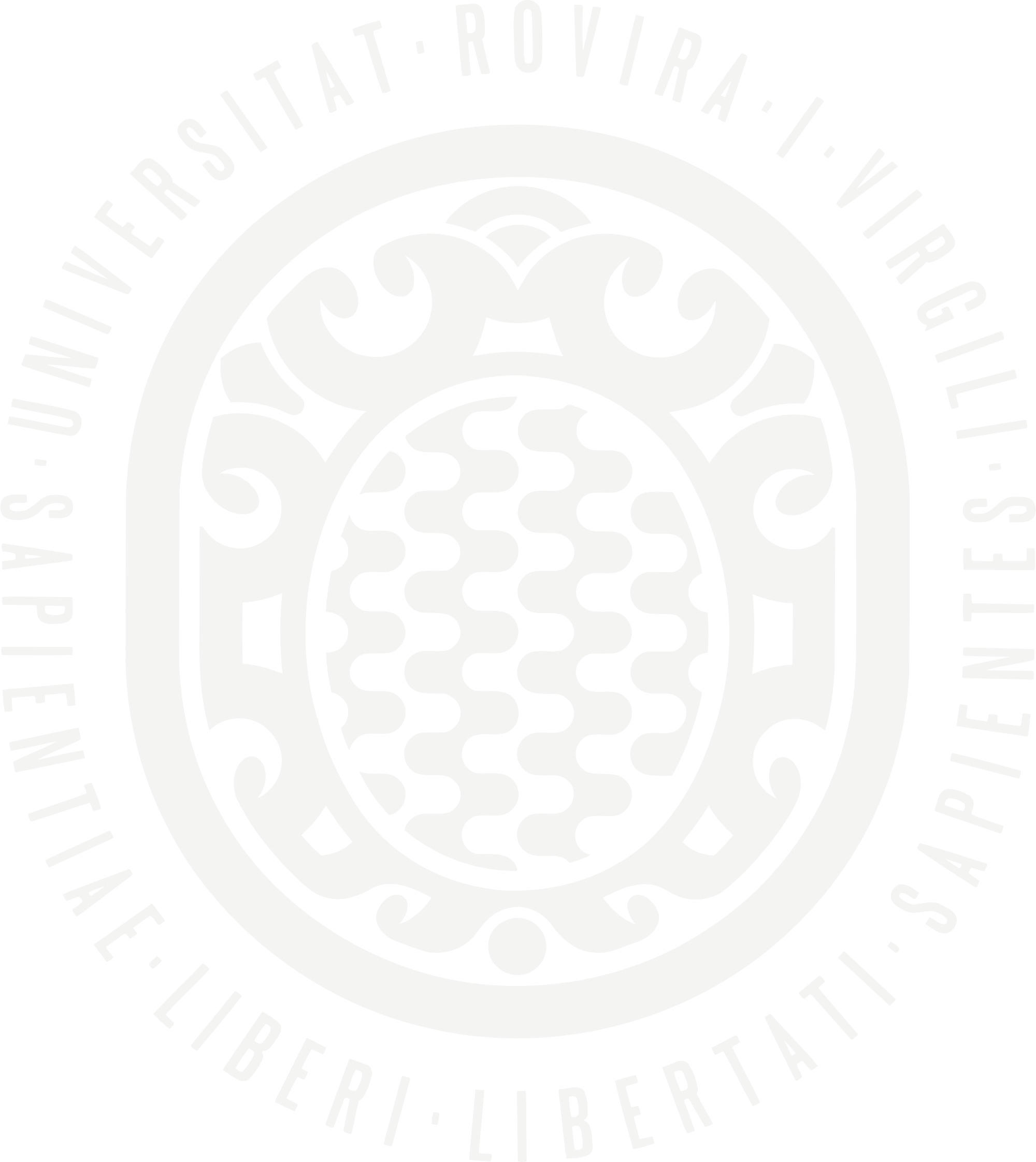 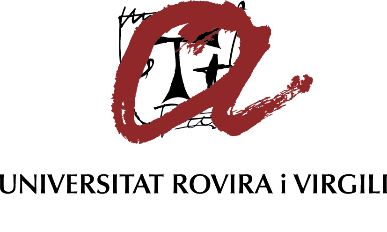 DIPLOMAATORGAT ANom Cognom CognomDescripció del reconeixement pel qual s’atorga aquest diploma de la URV.Nom Cognom CognomTítol/CàrrecTarragona, 00 de mes de 2023